 План работы старшего воспитателя с педагогами по подготовке к аттестации
в 2022/23 учебном году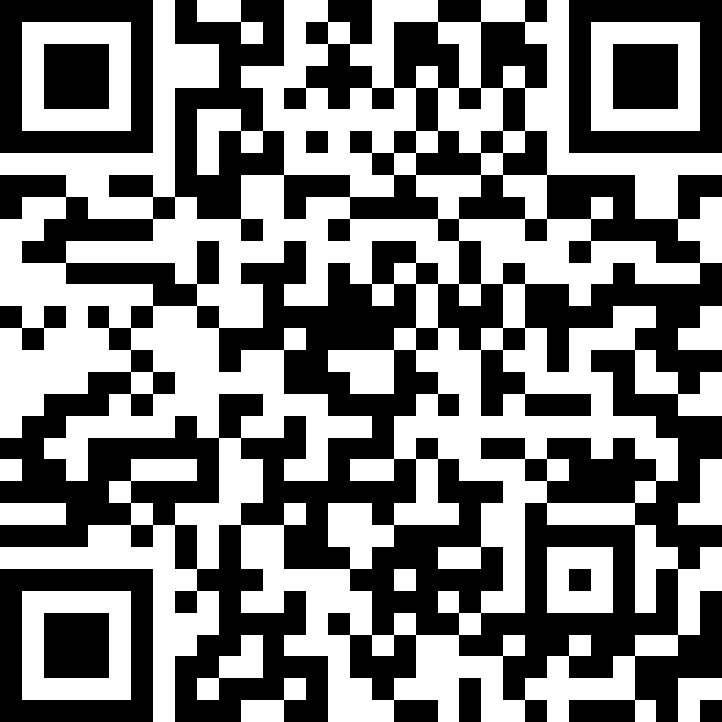 МероприятияСрокиОтветственныйОформление информационного стенда «Аттестация педагогических работников». Индивидуальная консультация с педагогами, которые будут подавать заявление на аттестацию в сентябре август - сентябрьСтарший
воспитательЗнакомство педагогов с графиком работы с документами на аттестацию с учетом графика заседания . Групповая консультация «Условия успешной аттестации педагогов». Индивидуальные консультации с аттестуемыми педагогами на соответствие занимаемой должности и с педагогами, которые будут подавать заявление на аттестацию в октябреСентябрьСтарший воспитательОрганизация панорамы открытых мероприятий педагогами, которые планируют пройти аттестацию на первую или высшую категорию во втором полугодии учебного года. Индивидуальная консультация с педагогами, которые будут подавать заявление на аттестацию в ноябреОктябрьСтарший воспитатель, заведующийСеминар-практикум «Подготовка к аттестации: формы обобщения опыта». Индивидуальная консультация с аттестуемыми педагогами на соответствие занимаемой должности и с педагогами, которые будут подавать заявление на аттестацию в декабреНоябрьСтарший воспитательПодведение итогов аттестации педагогов за первое полугодие учебного года. Подготовка в методкабинете выставки «Итоги аттестации первого полугодия учебного года» – представление опыта аттестованных коллег. Индивидуальная консультация с педагогами, которые будут подавать заявление на аттестацию в январеДекабрьСтарший воспитательИндивидуальная консультация с аттестуемыми педагогами на соответствие занимаемой должности и с педагогами, которые будут подавать заявление на аттестацию в февралеЯнварьСтарший воспитательИндивидуальная консультация с педагогами, которые будут подавать заявление на аттестацию в мартеФевральСтарший воспитательОрганизация панорамы открытых мероприятий педагогами, которые планируют пройти аттестацию на первую или высшую категорию в первом полугодии нового учебного года. Индивидуальная консультация с аттестуемыми педагогами на соответствие занимаемой должности и с педагогами, которые будут подавать заявление на аттестацию в апрелеМартСтарший воспитатель, заведующийИндивидуальная консультация с педагогами, которые будут подавать заявление на аттестацию в июле–августеАпрельСтарший воспитательИндивидуальная консультация с педагогами, которые будут подавать заявление на аттестацию в июле–августе. Подведение итогов аттестации педагогов за второе полугодие учебного года. Подготовка выставки к итоговому педсовету «Итоги аттестации» – представление опыта аттестованных коллегМайСтарший воспитатель